「がんばってつくってみたよ！」（ｂｙぱたぶー）祝・東部図書館　開館　　　　　　　　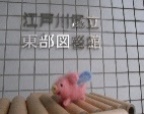 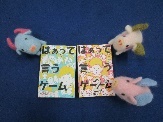 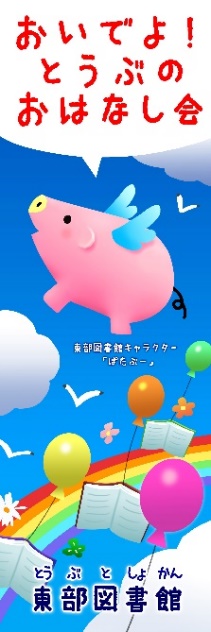 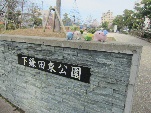 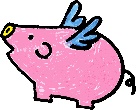 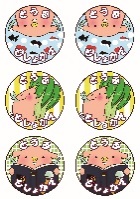 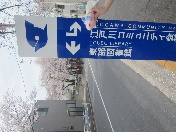 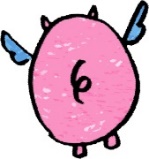 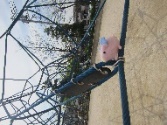 周年！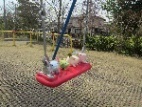 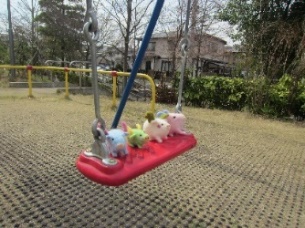 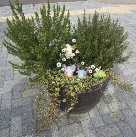 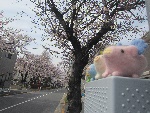 